COMMUNITY ENHANCEMENT PROGRAMME:2020 fund for Community Centres and Community BuildingsNOTE:  Closing Date Friday 9th October 2020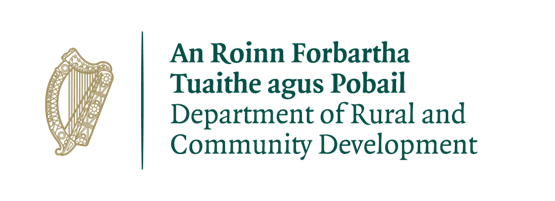 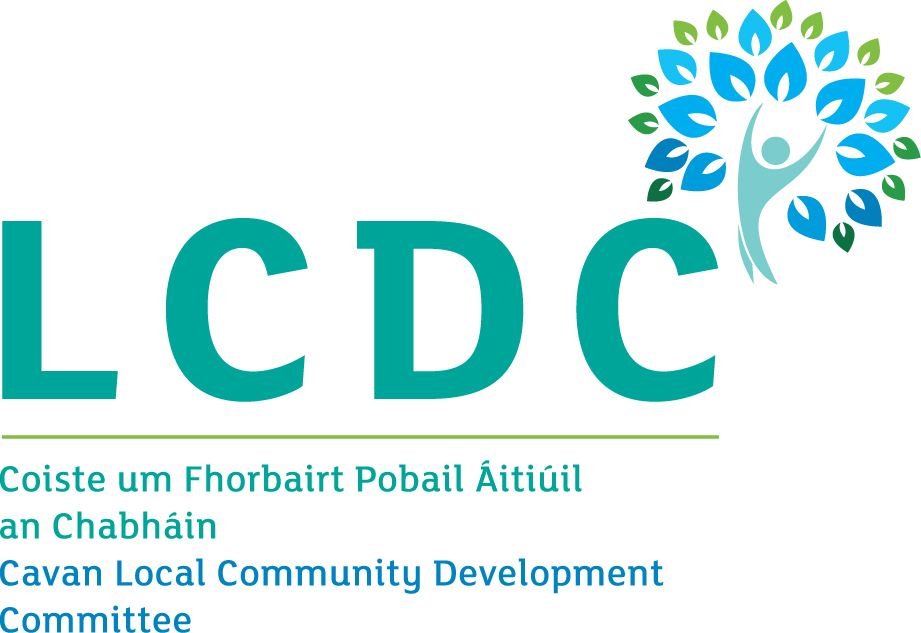 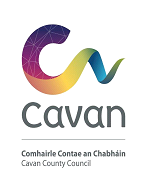 Please read the Application Guidelines for the ‘Community Enhancement Programme: 2020 fund for community centres and community buildings’ before completing this form.Department of Rural and Community DevelopmentCommunity Enhancement Programme: 2020 fund for Community Centres and Community BuildingsThe Department of Rural and Community Development (“the Department”) funds the Community Enhancement Programme (CEP) which provides capital grants to enhance facilities in disadvantaged communities.It is administered by Local Community Development Committees (LCDCs) in each Local Authority area.   New €5m fund under the CEPThe Department is now launching a new €5m fund, under the CEP, which will provide capital grants towards the maintenance, improvement and upkeep of community centres and community buildings. Similar expenditure on other community facilities will also be considered.This funding is available under the Government’s July stimulus package, and is targeted at measures that stimulate local economies, while enhancing facilities in disadvantaged areas. 			Applications should relate to one or more key priority areas identified in their LCDC’s Local Economic and Community Plan (LECP) in order to be eligible for consideration. TERMS AND CONDITIONSUnder the Community Enhancement Programme (CEP): 2020 fund for Community Centres and Community Buildings, which is funded by the Department, grants will be provided towards capital projects to enhance facilities in disadvantaged areas while stimulating the economy locally. The scheme does not provide funding for the employment of staff.The activity or project must benefit the local community and relate to the key priority areas identified in the LECP. The information supplied by the applicant group /organisation must be accurate and complete. Misinformation may lead to disqualification and/or the repayment of any grant made.All information provided in respect of the application for a grant will be held electronically. The Department reserves the right to publish a list of all grants awarded on its website.The Freedom of Information Act applies to all records held by the Department and Local Authorities. The application must be signed by the Chairperson, Secretary or Treasurer of the organisation making the submission.It is the responsibility of each organisation to ensure that it has proper procedures and policies in place, including appropriate insurance, where relevant.Evidence of expenditure, receipts /invoices must be retained and provided to the LCDC or their representative if requested.Grant monies must be expended and drawn down from the LCDC by 31st March 2021.  Photographic evidence may be required to facilitate draw down of grants.The Department’s contribution must be publicly acknowledged in all materials associated with the purpose of the grant.Generally no third party or intermediary applications will be considered.Late applications will not be considered.Applications by email should be sent on or before the closing date of 9th October 2020. Breaches of the terms and conditions of the grants scheme may result in sanctions including disbarment from future grant applications.Please ensure the application form is completed in full. Incomplete applications will not be considered for funding.In order to process your application it may be necessary for Cavan County Council to collect personal data from you. Such information will be processed in line with the Local Authority’s privacy statement which is available to view on Cavan County Council website. www.cavancoco.ie All questions on this form must be answered. Please write your answers clearly in block letters. SECTION 1 – YOUR ORGANISATIONPlease provide a brief organisational description of your group / organisation e.g. committee structure, meeting schedule etc.Has your Organisation / Group registered with the relevant local Public Participation Network (PPN)? YES 	  		NO 	 If NO, then perhaps you would consider joining the PPN.Successful applications for funding under this programme will only be paid to the applicant organisation’s Bank Account.  Please ensure you have your Bank Account details to hand if your application is successful.Have you received funding under any capital grants schemes from 2017 to current date- i.e. grants from Government Departments, Local Authority or LEADER?  YES 	  		NO 	 If YES please give details belowIf any of the above funding was paid through the Local Authority, have you submitted your Bank Account Details previously?  YES 	  		NO 	 Do you receive funding from any other organisation? YES 	  		NO 	 If YES please give details below:Is your organisation affiliated or connected to any relevant local regional or national body? YES 	  		NO 	If YES please give details below:How does your organisation link in with other organisations in your area? SECTION 2 – Project DetailsHow much funding are you applying for? Tick one of the below options. 	Small scale capital grant of €1,000 or less 	Capital grant in excess of €1,000PURPOSE OF GRANTWhat will the funding be used for?Note: This list is not exhaustive, but gives examples of types of capital expenditure  Upgrade of community building   	 	  Development of community facility  Energy efficiency upgrade   			  Signage	  Equipment   	     Training Equipment				  Safety Equipment  Other (Give details) What is the purpose of the grant? (Outline details of the project).When will your project begin? 		 When will your project be completed?	Please note all works must be completed by 31st March 2021Are all relevant permissions in place (e.g. planning, written consent from landowner/property owner if your project involves the development of a property)?Not applicable		 YES 			NO 	 Is this part of a phased development and/or linked with (or funded by) other schemes operated by Government Departments or the Local Authority? YES 	  		NO 	FUNDINGImportant note: Please include supporting documentation. If your total project cost is less than €5,000 and is not related to building/landscaping/construction works, then please include estimates/quotes from a minimum of two different independent suppliers with this form. For all other cases, please contact the smulligan@cavancoco.ie for information on the required supporting documentation.To be eligible for funding under this programme you must state where you will source any shortfall of funding. Please provide these details below.Has your organisation availed of funding under the Communities Facilities Scheme or RAPID in 2017, or the 2018 CEP, or the 2018 Men’s Shed fund, or the 2019 CEP, or the 2019 Men’s and Women’s Shed fund  or the 2020 CEP? YES 	  		NO 	If  YES, please give details of the project which received funded in 2017 and/or 2018 and/or 2019 and/or 2020:The Cavan LCDC will check to ensure that this application works towards addressing priorities within its Local Economic and Community Plan (LECP) which you can access on your local authorities’ website.  If your application is for an amount greater than €1,000, please complete the below table to state which key priority area(s) in the LECP this grant application relates to and the estimated number of people to benefit.If your application is for a small scale capital grant of €1,000 or less, then you may wish to complete the below table, but you are not required to do so.SECTION 3 - DECLARATIONName of Group / OrganisationAddressEircode Contact nameRole in Group/OrganisationTelephone numberE-mailWebsiteAlternative Contact nameAlternative Telephone numberAlternative E-mailYear establishedWhat is the purpose of group / organisationName of schemeFunding organisationAmount receivedDate receivedFunding organisationAmount receivedDate receivedName of organisation(s):Charitable Status Number (if applicable)Tax Reference Number (if applicable)Tax Clearance Access Number (if applicable)If YES please provide the details below:Amount being applied for under the CEP:Is this amount a partial or total project cost?PartialTotalIf partial, give the estimated total project cost:SourceAmountPlease state how your group proposes to publicly acknowledge the Department and LA or LCDCKey priority area of LECPNo. of beneficiariesTick area(s) applicableSupporting the development of safe, active and empowered communitiesCapital Projects to support physical fitness and promote healthy lifestylesSupporting crime prevention and safety initiatives Developing an integrated response to the needs of young peopleSupporting opportunities for sporting and recreational life within the countyReducing levels of drug and alcohol use among adults and young peopleReducing the isolation and marginalisation of socially excluded groupsResponding to the needs of older peopleSupporting green and sustainable communitiesCommunity Based Arts Activities